Ex 3) Pendulum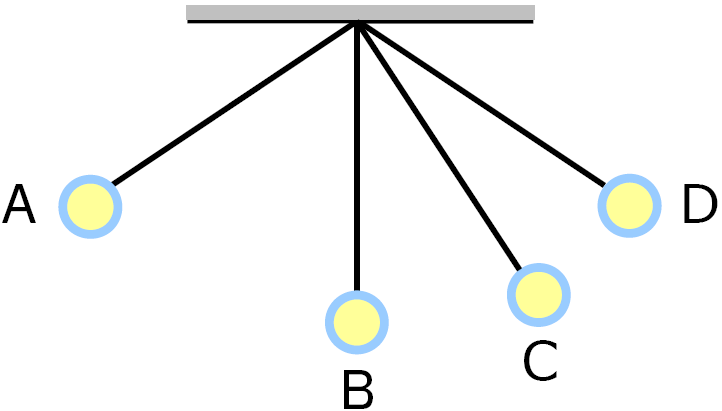 PE Max. at  _____________KE Max. at ___________________PE at Extremes  = ______________________KE @ Extreme  = _______________PE @ Bottom always =  ___________________Ex 4) 1.0 kg pendulum swings to a height of .20 m above its lowest point. K.E. of pendulum at lowest point?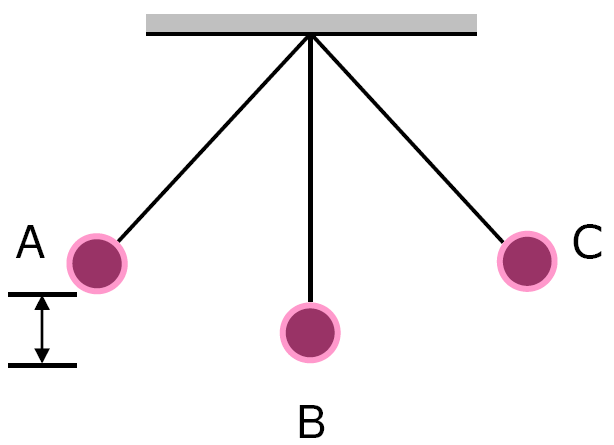 Ex 5) 5.00-kg cart at foot of a hill 10.0 m high. For cart to reach the top of the hill, what is minimum KE of cart in the position shown?  [neglect friction.]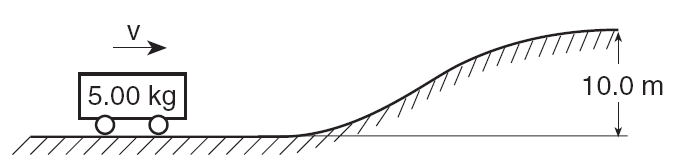 